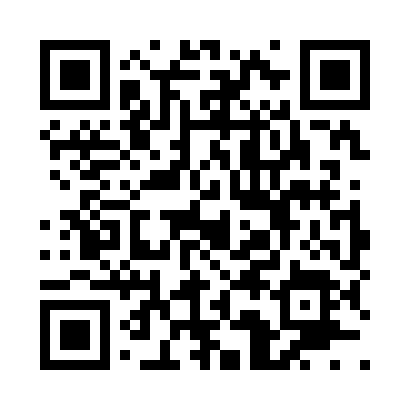 Prayer times for Turner Ford, Missouri, USAMon 1 Jul 2024 - Wed 31 Jul 2024High Latitude Method: Angle Based RulePrayer Calculation Method: Islamic Society of North AmericaAsar Calculation Method: ShafiPrayer times provided by https://www.salahtimes.comDateDayFajrSunriseDhuhrAsrMaghribIsha1Mon4:225:531:165:098:3810:092Tue4:235:541:165:098:3710:093Wed4:235:541:165:108:3710:084Thu4:245:551:165:108:3710:085Fri4:255:551:165:108:3710:076Sat4:255:561:165:108:3710:077Sun4:265:571:175:108:3610:078Mon4:275:571:175:108:3610:069Tue4:285:581:175:108:3610:0510Wed4:295:581:175:108:3510:0511Thu4:305:591:175:108:3510:0412Fri4:316:001:175:108:3410:0413Sat4:316:001:175:108:3410:0314Sun4:326:011:175:108:3310:0215Mon4:336:021:185:108:3310:0116Tue4:346:031:185:108:3210:0017Wed4:356:031:185:108:3210:0018Thu4:366:041:185:108:319:5919Fri4:376:051:185:108:319:5820Sat4:396:061:185:108:309:5721Sun4:406:061:185:108:299:5622Mon4:416:071:185:108:289:5523Tue4:426:081:185:108:289:5424Wed4:436:091:185:108:279:5325Thu4:446:101:185:108:269:5126Fri4:456:101:185:098:259:5027Sat4:466:111:185:098:249:4928Sun4:476:121:185:098:249:4829Mon4:496:131:185:098:239:4730Tue4:506:141:185:088:229:4531Wed4:516:151:185:088:219:44